DeclarationI am authorised to submit this Registration of Interest for the Mount Barker Irrigation Scheme on behalf of the proponent.I acknowledge that this Registration of Interest is solely for the purpose of advising SA Water and Mt Barker District Council of the proponent’s interest in water. It does not create any legal entitlement to water now or in the future, and it does not impose any obligation on SA Water or Mt Barker Council to offer water to the proponent.Privacy StatementThe Government of South Australia is committed to protecting the privacy of your information. In 1989, the Government of South Australia issued a set of Information Privacy Principles (reissued 30 July 1992 and 18 May 2009, 4 February 2013, 5 August 2013, 16 September 2013, and 20 June 2016) to regulate the way personal information can be collected, used, stored and disclosed.Contact detailsBusiness identity Physical addressPostal addressNominated contactBusiness sectorPlease state your industry sector e,g horticulture, mining, energy. 4. Water requirementsProposed Water Use/Need 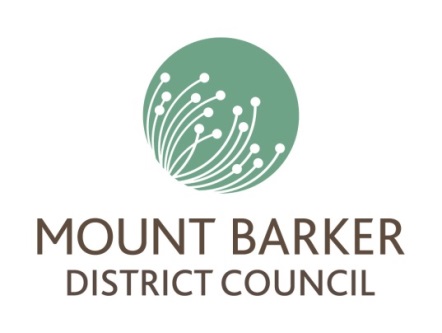 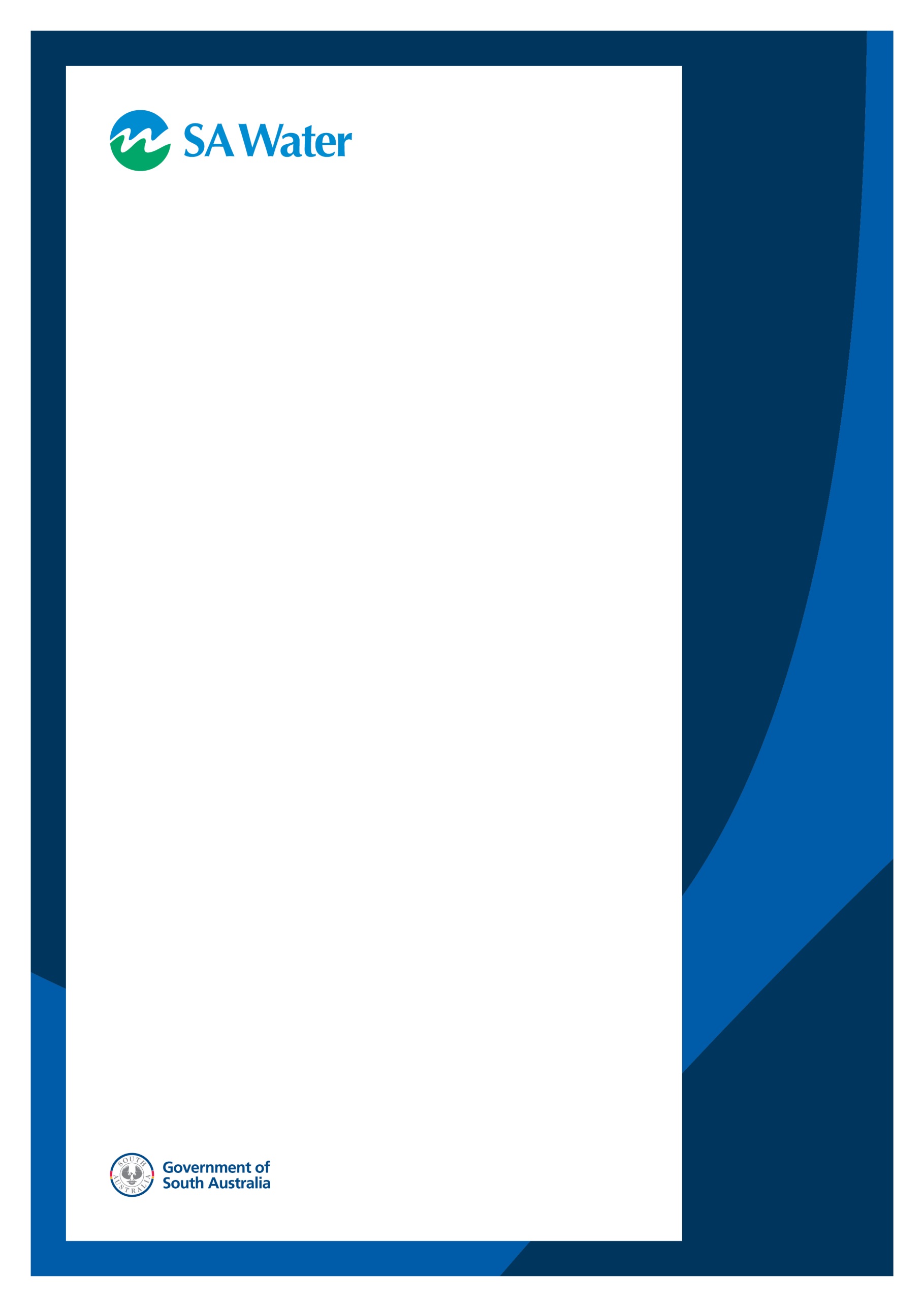 Mount Barker Irrigation SchemeRegistration of InterestMount Barker Irrigation SchemeRegistration of InterestVersion:1.0Date: 04/06/2018Full NamePosition in EnterpriseSignatureDateTrading NameLegal Entity NameAustralian Business Number (ABN)Australian Company Number (ACN)Number and StreetSuburb or TownState or TerritoryPostcodeNumber and Street/PO BoxSuburb or TownState, Territory, or ProvincePostcode or ZIPCountryTitleFirst NameLast NamePositionPhoneEmail